Christmas Card Purchase Form10 Cards and Envelopes £5.00The greeting inside these cards reads ‘With Best Wishes for Christmas and a Happy New Year’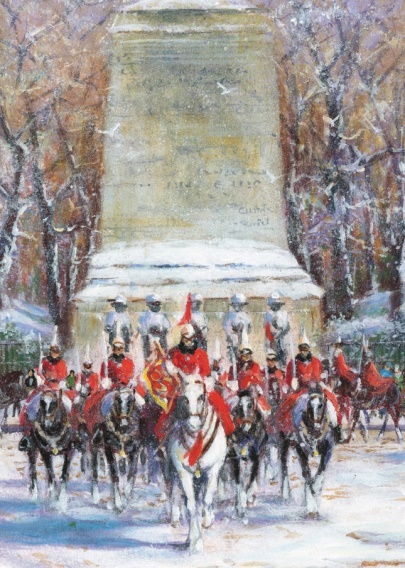 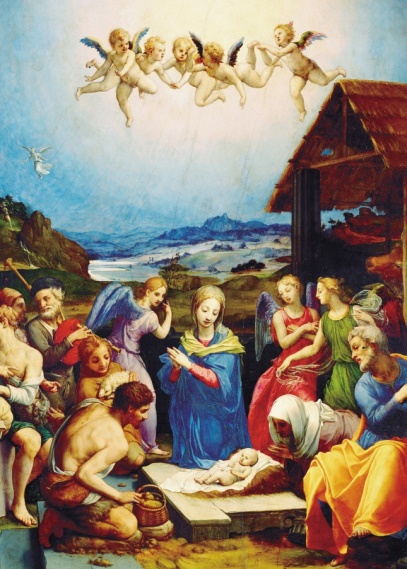                Bronzino, Adoration of the Shepherds                               Ride in the Snow                                              The size of each of the 2 cards is 145x203mm.□	I enclose a cheque made payable to ‘King Edward VII’s Hospital’.□	Please debit my: 	□ VISA	  □ MasterCard	Cardholder’s name	………………………………………………………………………………………..Signature		………………………………………………………………………………………..Card No.	□□□□	□□□□	□□□□	□□□□	   Start date 	□□/□□	Expiry date	□□/□□	Security No. 	□□□Your DetailsYour DetailsNameAddressTelephone No.Email address:        Card TitleCost per packNo. of packsTotalBronzino, Adoration of the Shepherds£5.00Ride in the Snow£5.00Sub TotalPostage & Packing(up to and including 4 packs)£3.50Total Payment 